1 мая Педагоги нашей школы приняли активное участие в шествии, посвященному празднованию Первомая.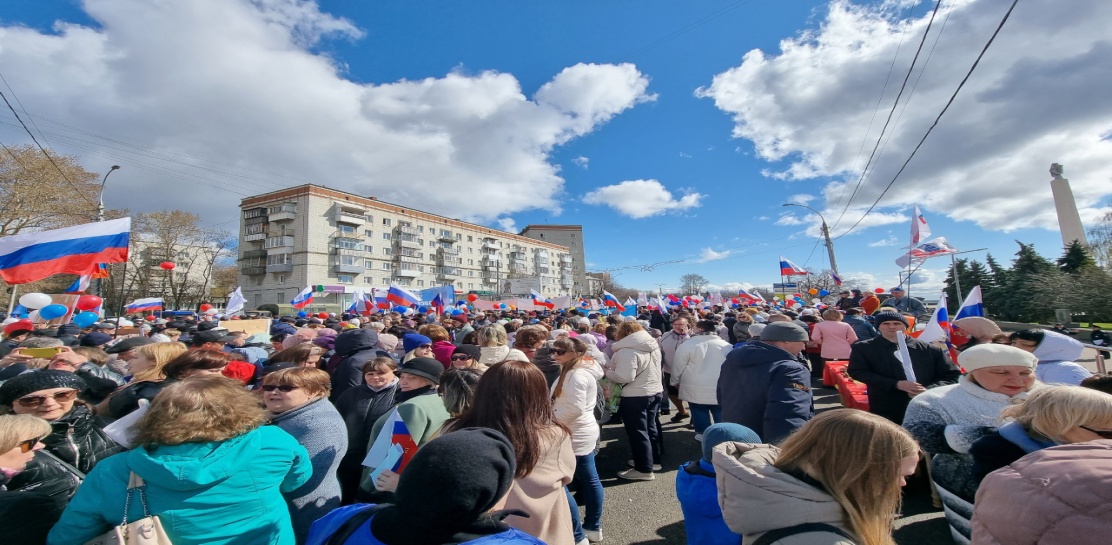 12 маяАнсамбль жестового пения «Гармония» участвовал в проведении концерта, посвященному закрытию VII Регионального чемпионата «Абилимпикс» (конкурс профессионального мастерства для людей с инвалидностью).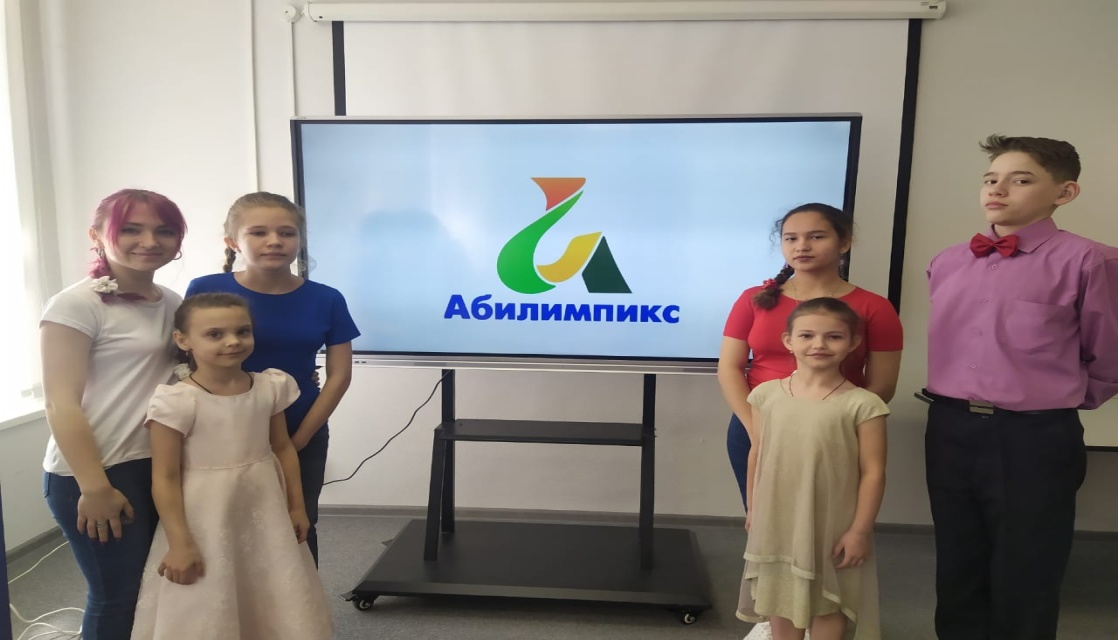 13 маяУчащиеся нашей школы приняли участие в Региональных детских Пифийских играх. Выступили с песнями «Гимн детей России» и «Дети Земли, мы все равны».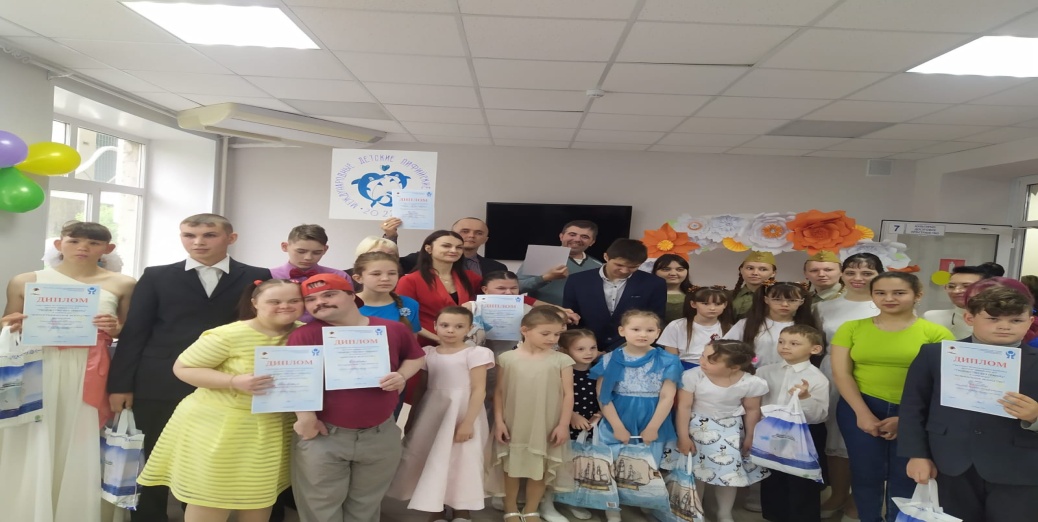 17 маяВо Дворце творчества детей и молодежи прошел Гала-концерт XXI Областного фестиваля среди коррекционных школ «Храните детские сердца». Лауреатами фестиваля стал ансамбль жестового пения «Гармония».Дипломантами фестиваля стали: цирковой дуэт «Антре», Максакова Н., Ульянов А. и вокальная группа «Акварель».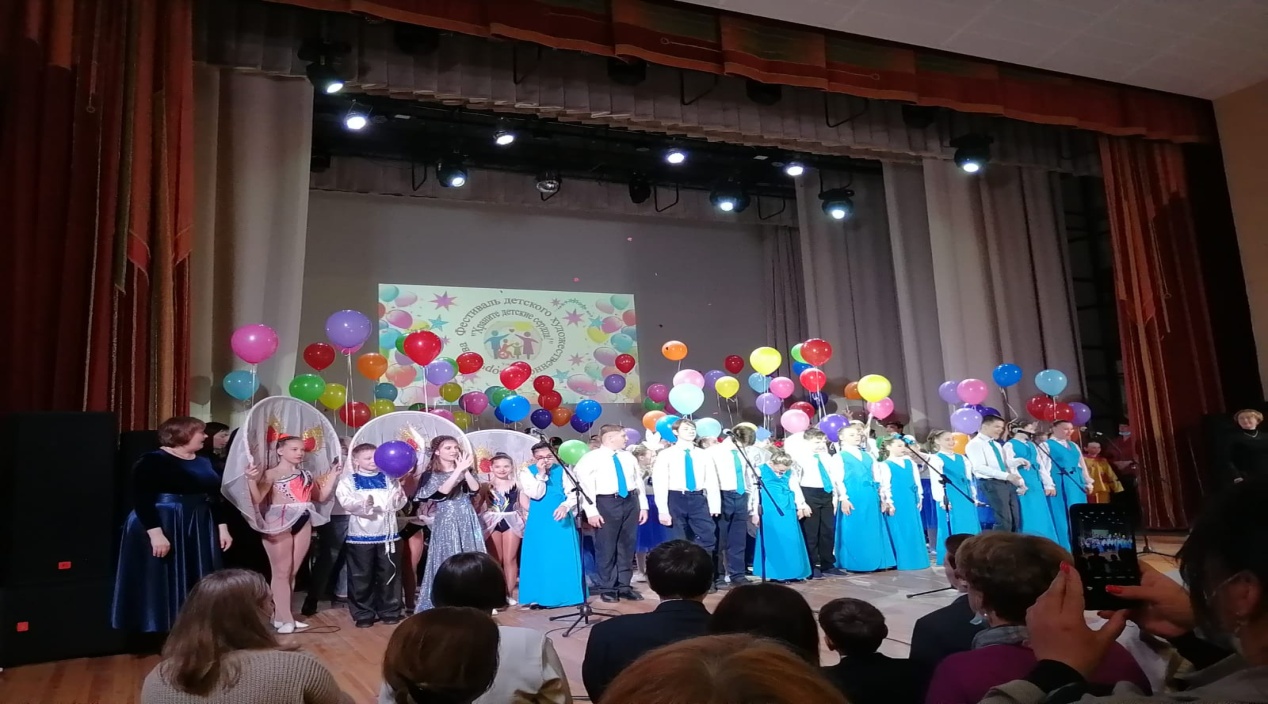 25 маяПрозвенел последний звонок для наших выпускников Пожидаевой Элеоноры и Юсуповой Алины. Дорогие выпускники, поздравляем вас с успешным завершением еще одного жизненного рубежа! Надеемся, вы получили необходимый вам объем знаний, который обязательно пригодится в жизни. Пусть и дальнейший ваш путь пройдет так же ярко и незабываемо.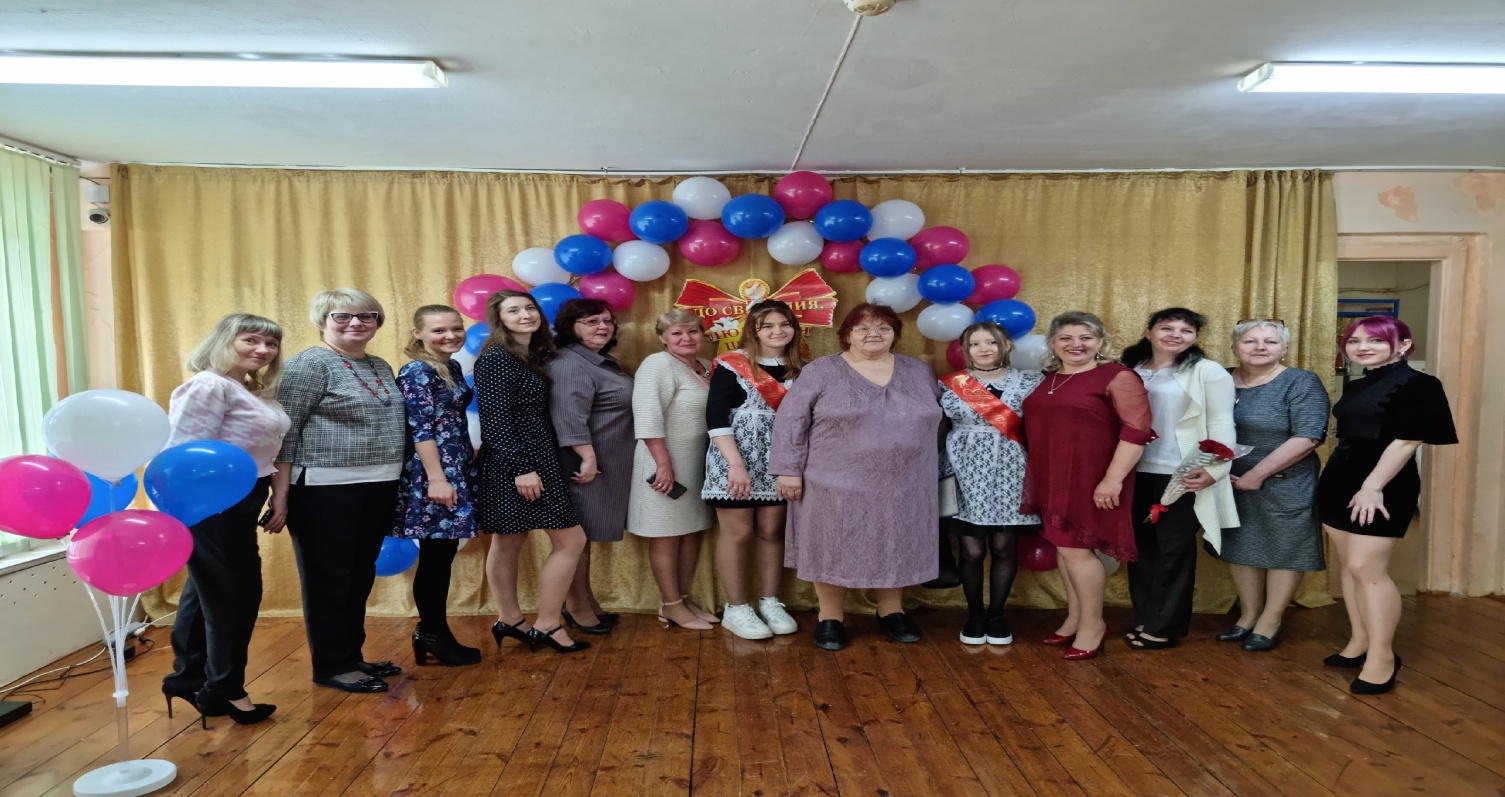 